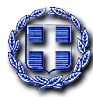 ΕΛΛΗΝΙΚΗ ΔΗΜΟΚΡΑΤΙΑ		         6η ΥΓΕΙΟΝΟΜΙΚΗ ΠΕΡΙΦΕΡΕΙΑ	       ΠΕΛΟΠΟΝΝΗΣΟΥ- ΙΟΝΙΩΝ ΝΗΣΩΝΗΠΕΙΡΟΥ ΚΑΙ ΔΥΤΙΚΗΣ ΕΛΛΑΔΑΣ			ΓΕΝΙΚΟ  ΝΟΣΟΚΟΜΕΙΟ ΜΕΣΣΗΝΙΑΣΝΟΣΗΛΕΥΤΙΚΗ ΜΟΝΑΔΑ ΚΑΛΑΜΑΤΑΣΤαχ. Δ/νση: Αντικάλαμος ΜεσσηνίαςΤ.Κ. 24100- ΚΑΛΑΜΑΤΑΤΗΛ. 27213 63128-130FAX. 27210- 46129          URL: www.nosokomeiokalamatas.grΤΜΗΜΑ ΤΕΧΝΙΚΗΣ ΥΠΗΡΕΣΙΑΣΤΗΛ. 27210 – 46426 ,427                                                                                                               e-mail: prom.tech@nosokomeiokalamatas.grΠληρ.:.κ. Κωνσταντοπούλου  ΜαρίαΚΑΤΑΘΕΣΗ ΠΡΟΣΦΟΡΩΝ για το έργο: Εργασίες επισκευής wc ανδρών και γυναικών στον ξενώνα «Ψυχαργώς» της Νοσηλευτικής Μονάδας Καλαμάτας του Γενικού Νοσοκομείου Μεσσηνίας.1.Οι προσφορές υποβάλλονται ή αποστέλλονται από τους ενδιαφερόμενους στην ελληνική γλώσσα μέσα σε σφραγισμένο φάκελο στο Πρωτόκολλο του Γενικού Νοσοκομείου Μεσσηνίας (Νοσηλευτική Μονάδα Καλαμάτας)2. Στο φάκελο κάθε προσφοράς πρέπει να αναγράφονται ευκρινώς:    2.1. Η λέξη ΠΡΟΣΦΟΡΑ.    2.2. Ο πλήρης τίτλος της αρμόδιας Υπηρεσίας που διενεργεί το διαγωνισμό.    2.3.  Το αντικείμενο του διαγωνισμού.    2.4. Η ημερομηνία διενέργειας του διαγωνισμού.    2.5. Τα στοιχεία του αποστολέα.Συνημμένα: Έγγραφο Τεχνικών Περιγραφής –ΠΑΡΑΡΤΗΜΑ ΙΤΟΠΟΣ ΥΠΟΒΟΛΗΣ ΠΡΟΣΦΟΡΩΝΗΜΕΡΟΜΗΝΙΑ ΛΗΞΗΣ ΥΠΟΒΟΛΗΣ ΠΡΟΣΦΟΡΩΝΤΟΠΟΣ ΔΙΕΝΕΡΓΕΙΑΣ ΤΗΣ ΔΙΑΓΩΝΙΣΤΙΚΗΣ ΔΙΑΔΙΚΑΣΙΑΣΗΜΕΡΟΜΗΝΙΑ ΔΙΕΝΕΡΓΕΙΑΣ ΤΗΣ ΔΙΑΓΩΝΙΣΤΙΚΗΣ ΔΙΑΔΙΚΑΣΙΑΣΠρωτόκολλο Γενικού Νοσοκομείου Μεσσηνίας (Νοσηλευτική Μονάδα Καλαμάτας)29-04-2024Ημέρα: Τετάρτη Ώρα:14:30 μ.μΓενικό Νοσοκομείο Μεσσηνίας (Νοσηλευτική Μονάδα Καλαμάτας), Αντικάλαμος Μεσσηνίας, Τ.Κ 24100, Γραφείο Προμηθειών30-04-2024Ημέρα: ΠέμπτηΏρα 11:00 π.μ